國立政治大學商標授權申請表（商業使用）申請日期：   年    月    日注意事項：※申請授權者依商標法不得任意更改商標之字體、顏色、設計等，且未經正式授權（包含已申請而申請流程未結束者）不得私自販售包含政治大學商標之商品，如有違反本校將追究相關法律責任並請求損害賠償。請填妥本申請表經單位主管簽核後，送秘書處彙辦。（複數品項請勿填寫在單一表格）請檢附商標授權企劃書，內容應包括使用目的、使用期間、商品設計理念、相關廠商資料、授權物品項目及其詳細內容(包括：物品規格、設計圖或彩色實物圖樣說明、預計製作數量) 。申請單位僅得依據申請表上填寫之商品品項及數量製作、販售。如需增加製作數量則須重新填寫商標申請授權表。申請單位須提供訂購單或任ㄧ得證明商品最終製作數量之單據。商標授權回饋金按商品售價百分之十為原則計算。聯絡人:秘書處唐經美小姐 (電話：02-29393091#62075)申請使用商標校徽：□  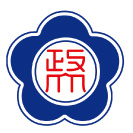 中文校名：□國立政治大學  □政治大學  □政大英文校名：□National Chengchi University   □NCCU書法題字：□  □  □  □
□其他____________________________________________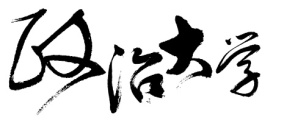 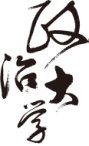 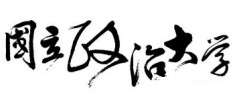 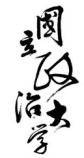 校徽：□  中文校名：□國立政治大學  □政治大學  □政大英文校名：□National Chengchi University   □NCCU書法題字：□  □  □  □
□其他____________________________________________校徽：□  中文校名：□國立政治大學  □政治大學  □政大英文校名：□National Chengchi University   □NCCU書法題字：□  □  □  □
□其他____________________________________________校徽：□  中文校名：□國立政治大學  □政治大學  □政大英文校名：□National Chengchi University   □NCCU書法題字：□  □  □  □
□其他____________________________________________校徽：□  中文校名：□國立政治大學  □政治大學  □政大英文校名：□National Chengchi University   □NCCU書法題字：□  □  □  □
□其他____________________________________________校徽：□  中文校名：□國立政治大學  □政治大學  □政大英文校名：□National Chengchi University   □NCCU書法題字：□  □  □  □
□其他____________________________________________校徽：□  中文校名：□國立政治大學  □政治大學  □政大英文校名：□National Chengchi University   □NCCU書法題字：□  □  □  □
□其他____________________________________________使用目的銷售期間  　 年 　   月 　   日至    年　   月　   日  　 年 　   月 　   日至    年　   月　   日  　 年 　   月 　   日至    年　   月　   日  　 年 　   月 　   日至    年　   月　   日  　 年 　   月 　   日至    年　   月　   日  　 年 　   月 　   日至    年　   月　   日  　 年 　   月 　   日至    年　   月　   日授權品項名稱（僅填寫單一品項，敘述明確）（僅填寫單一品項，敘述明確）（僅填寫單一品項，敘述明確）（僅填寫單一品項，敘述明確）（僅填寫單一品項，敘述明確）（僅填寫單一品項，敘述明確）（僅填寫單一品項，敘述明確）製作數量商品定價商品定價新台幣           元新台幣           元E-mail聯絡電話聯絡電話申請單位申請人主管簽章主管簽章會辦意見核定權利金承辦人簽章組長簽章主任秘書主任秘書